GUÍA DE AUTOAPRENDIZAJE Nº10 HISTORIA 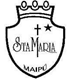 4ºBÁSICO 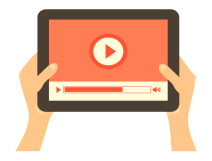 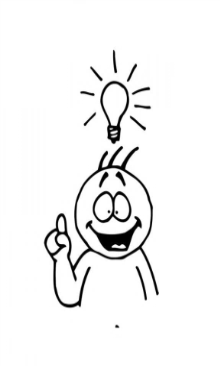 Lee el siguiente texto sobre lo tratado en el video y luego responde las preguntas. 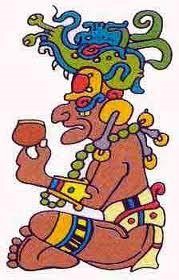 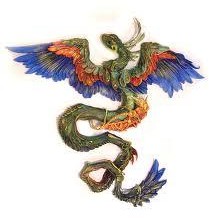 Describe brevemente las características de la religión maya.¿Cuál era el objetivo de los sacrificios humanos?¿Sería posible que en la actualidad pudiera desarrollarse una religión como la maya?II. Competa con los dioses mayas correspondientes según su descripción.  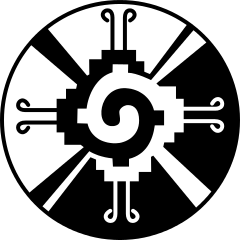 III. Observa atentamente las imágenes y señala a que aspecto del desarrollo cultural maya corresponde cada una de ellas.  Mira el ejemplo. 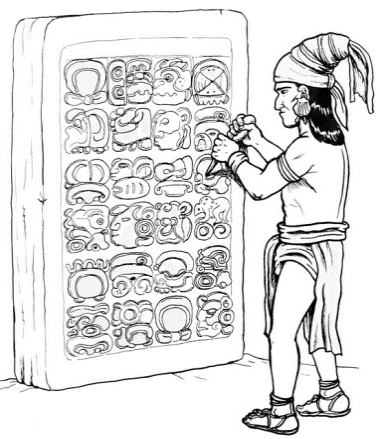 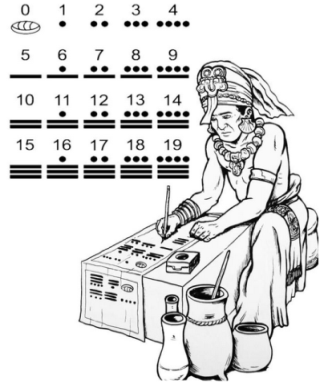 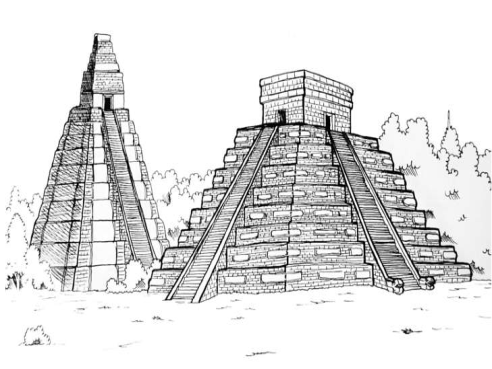 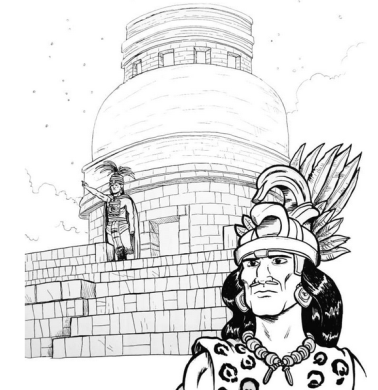 IV. Observa atentamente la imagen y responda a las preguntas según lo estudiado.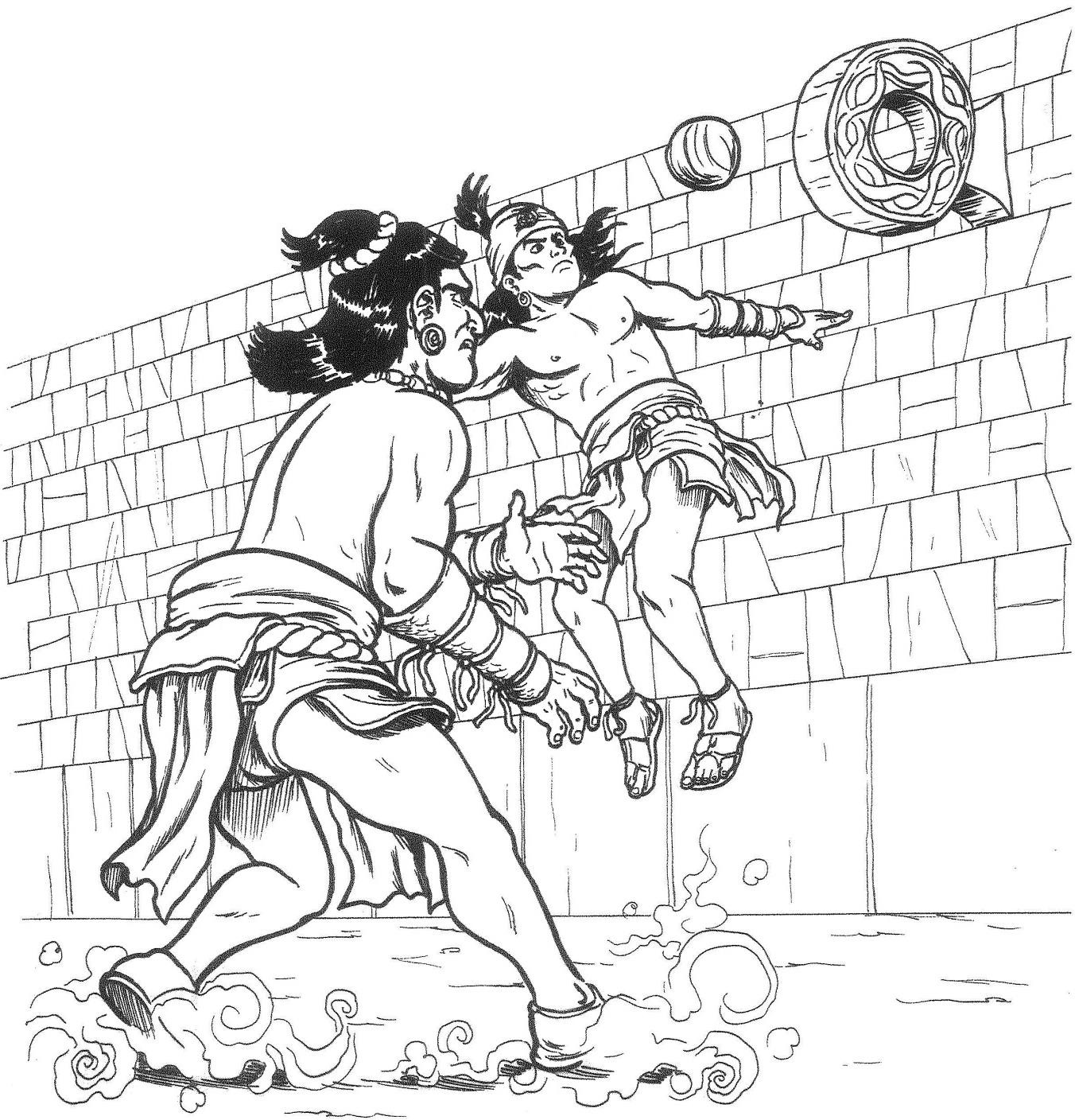 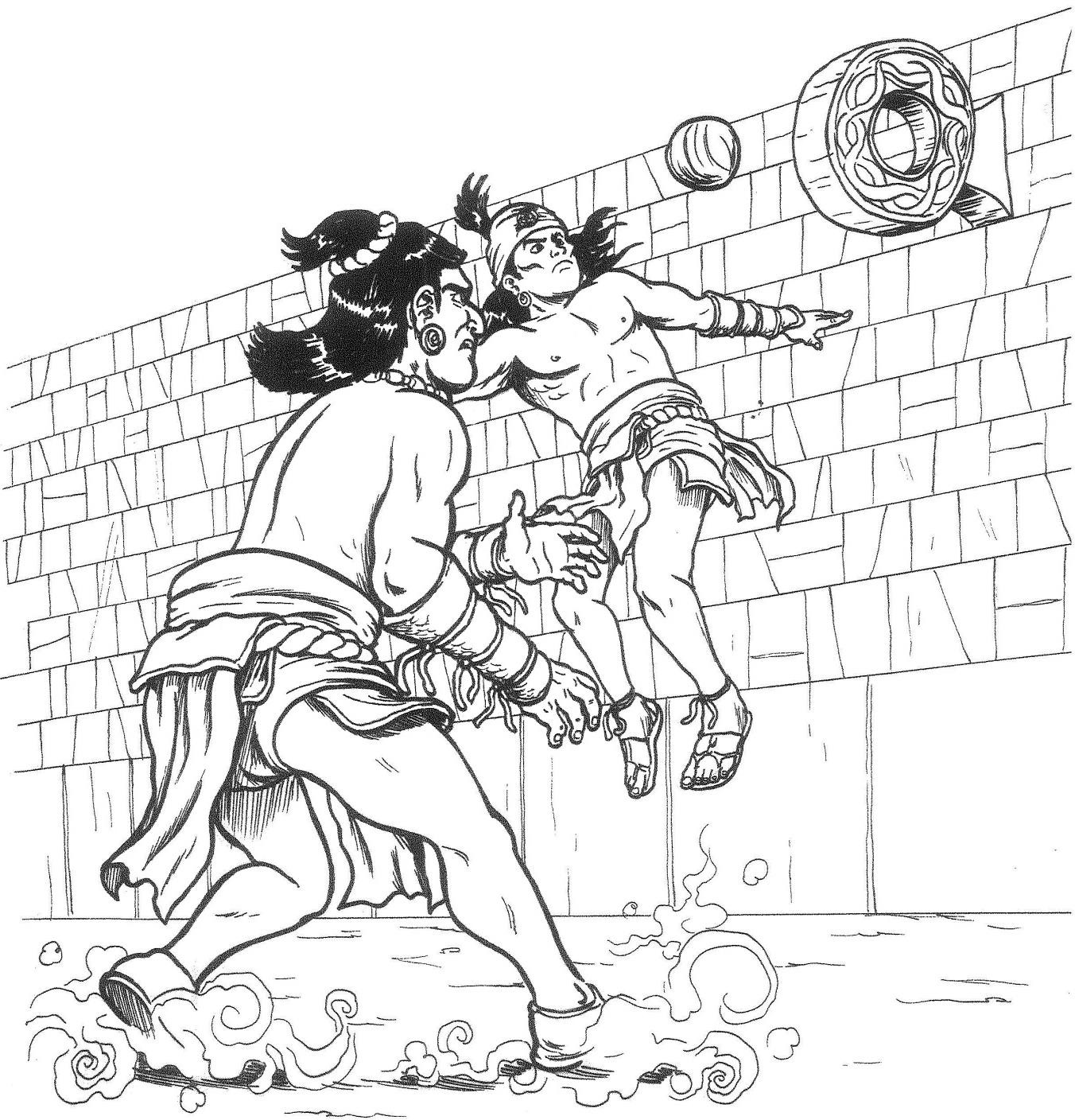 SÍNTESIS de la CLASEEn relación a lo aprendido, observa el siguiente mapa conceptual y sintetiza tus nuevos aprendizajes.  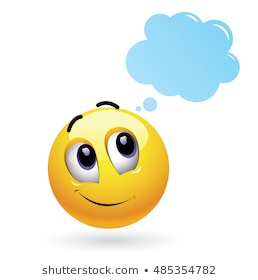 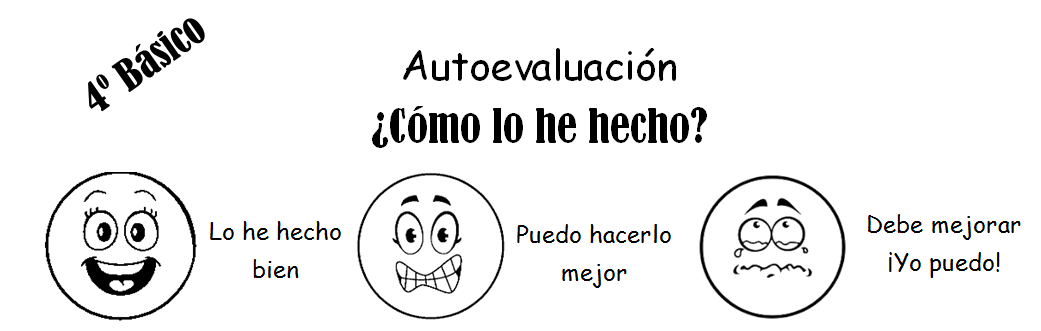 Observe el vídeo explicativo, para así entender con mayor facilidad y resolver mi guía de trabajo.Me apoyo del texto escolar en caso de dudas y también completo las páginas que se indican.Identifico las características de la religión, ritos y sacrificios humanos, conociendo el propósito. Identifico los diferentes avances científicos culturales de la civilización maya y los puedo aplicar.